ПРОТОКОЛ заседания конкурсной комиссииАКЦИОНЕРНОЕ ОБЩЕСТВО «ВАГОНРЕММАШ» (АО «ВРМ»)«05» марта 2020 г.							  № ВРМ – ЗК/17 - КК1Повестка дня:О подведении итогов запроса котировок цен № 17/ЗК-АО ВРМ/2020 с целью выбора организации на право заключения Договора поставки БУ запасных частей годных для ремонта пассажирских вагонов (далее – Товар) для нужд Тамбовского ВРЗ и Воронежского ВРЗ - филиалов АО «ВРМ» в 2020 году.Информация представлена начальником сектора по проведению конкурсных процедур и мониторингу цен на закупаемые ТМЦ Беленковым С.А.Комиссия решила:1.  В связи с тем, что не подано ни одной котировочной заявки, признать запрос котировок цен № 17/ЗК-АО ВРМ/2020 несостоявшимся.    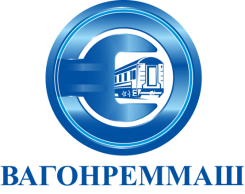 АКЦИОНЕРНОЕ ОБЩЕСТВО «ВАГОНРЕММАШ»105005, г. Москва, наб. Академика Туполева, дом 15, корпус 2, офис 27тел. (499) 550-28-90, факс (499) 550-28-96, www.vagonremmash.ruПрисутствовали:Председатель Конкурснойкомиссии									Члены Конкурсной комиссии: 